Your recent request for information is replicated below, together with our response.Can you please supply me with details of all speed fines/penalties for the last 3 years which include:Date, Location, speed limit, Type (i.e camera or mobile unit), vehicle speed, fine, penalty if any.After considering your request I unfortunately estimate that it would cost well in excess of the current FOI cost threshold of £600 to process your request.  I am therefore refusing to provide the information sought in terms of section 12(1) of the Act - Excessive Cost of Compliance.By way of explanation there is no simple way to extract the data you seek. In order to extract the data a manual search of each individual case would have to be carried out. This is an exercise which far exceeds the cost limit of the Act.I can however advise that speeding is recorded in 2 ways, and we could only provide you with limited information in relation to each. If this would be helpful, please just let us know.For speed camera detected offences, we could supply statistics in relation to date/ time/ speed limit and whether dealt with by COFPN or report to COPFS. However, we would be unable to provide details about the exact speeds at which vehicles were travelling as to do so would reveal information about the threshold limits of the cameras.Additionally, we could supply some information in relation to the camera locations for mobile and average speed cameras, but we would be unable to provide any location data for fixed cameras as to do so would reveal information about which sites were live at any given time.For roadside detected offences we could supply statistics in relation to date/ time/ general area - local authority ward etc.  However, the speed limit, the speed and how the offence was dealt with would all require individual assessment of crime reports to be carried out and section 12 of the Act would apply again.If you require any further assistance, please contact us quoting the reference above.You can request a review of this response within the next 40 working days by email or by letter (Information Management - FOI, Police Scotland, Clyde Gateway, 2 French Street, Dalmarnock, G40 4EH).  Requests must include the reason for your dissatisfaction.If you remain dissatisfied following our review response, you can appeal to the Office of the Scottish Information Commissioner (OSIC) within 6 months - online, by email or by letter (OSIC, Kinburn Castle, Doubledykes Road, St Andrews, KY16 9DS).Following an OSIC appeal, you can appeal to the Court of Session on a point of law only. This response will be added to our Disclosure Log in seven days' time.Every effort has been taken to ensure our response is as accessible as possible. If you require this response to be provided in an alternative format, please let us know.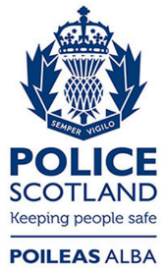 Freedom of Information ResponseOur reference:  FOI 24-1039Responded to:  16th April 2024